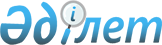 О районном бюджете на 2021-2023 годыРешение Жаркаинского районного маслихата Акмолинской области от 24 декабря 2020 года № 6С-66/2. Зарегистрировано Департаментом юстиции Акмолинской области 15 января 2021 года № 8306.
      В соответствии с пунктом 2 статьи 9 Бюджетного кодекса Республики Казахстан от 4 декабря 2008 года, подпунктом 1) пункта 1 статьи 6 Закона Республики Казахстан от 23 января 2001 года "О местном государственном управлении и самоуправлении в Республике Казахстан", Жаркаинский районный маслихат РЕШИЛ:
      1. Утвердить районный бюджет на 2021-2023 годы, согласно приложениям 1, 2 и 3 соответственно, в том числе на 2021 год в следующих объемах:
      1) доходы - 4 145 474,3 тысяч тенге, в том числе:
      налоговые поступления - 579 024,0 тысячи тенге;
      неналоговые поступления - 20 032,5 тысяч тенге;
      поступления от продажи основного капитала - 33 679,0 тысяч тенге;
      поступления трансфертов - 3 512 738,8 тысяч тенге;
      2) затраты - 4 342 926,2 тысяч тенге;
      3) чистое бюджетное кредитование - 1 759,4 тысячи тенге, в том числе:
      бюджетные кредиты - 4 375,0 тысяч тенге;
      погашение бюджетных кредитов - 2 615,6 тысяч тенге;
      4) сальдо по операциям с финансовыми активами - 22 576,0 тысяч тенге, в том числе:
      приобретение финансовых активов - 22 576,0 тысяч тенге;
      5) дефицит (профицит) бюджета - -221 787,3 тысячи тенге;
      6) финансирование дефицита (использование профицита) бюджета - 221 787,3 тысячи тенге.
      Сноска. Пункт 1 - в редакции решения Жаркаинского районного маслихата Акмолинской области от 14.12.2021 № 7С-20/2 (вводится в действие с 01.01.2021).


      2. Учесть, что в районном бюджете на 2021 год предусмотрены бюджетные субвенций, передаваемых из районного бюджета в бюджеты города Державинск, сельских округов и сел в сумме 205 020,0 тысяч тенге, в том числе:
      3. Учесть, что в составе расходов бюджетов сельских округов и сел на 2021 год предусмотрены целевые текущие трансферты нижестоящим бюджетам на капитальные расходы государственного органа, на благоустройство и озеленение населенных пунктов в сумме 48 350,0 тысяч тенге, в том числе:
      4. Учесть, что в составе расходов районного бюджета на 2021 год предусмотрены целевые трансферты и бюджетные кредиты из республиканского бюджета согласно приложению 4.
      Распределение указанных сумм целевых трансфертов определяется постановлением акимата Жаркаинского района.
      5. Учесть, что в составе расходов районного бюджета на 2021 год предусмотрены целевые трансферты из областного бюджета согласно приложению 5.
      Распределение указанных сумм целевых трансфертов определяется постановлением акимата Жаркаинского района.
      6. Учесть, что в составе расходов районного бюджета на 2021 год предусмотрены целевые трансферты из Национального фонда Республики Казахстан согласно приложению 6.
      Распределение указанных сумм целевых трансфертов определяется постановлением акимата Жаркаинского района.
      7. Учесть, что в районном бюджете на 2021 год предусмотрено погашение бюджетных кредитов в республиканский бюджет в сумме 38 790,0 тысяч тенге.
      8. Утвердить резерв местного исполнительного органа района на 2021 год в сумме 10 148,0 тысяч тенге.
      9. Настоящее решение вступает в силу со дня государственной регистрации в Департаменте юстиции Акмолинской области и вводится в действие с 1 января 2021 года.
      "СОГЛАСОВАНО" Районный бюджет на 2021 год
      Сноска. Приложение 1 - в редакции решения Жаркаинского районного маслихата Акмолинской области от 14.12.2021 № 7С-20/2 (вводится в действие с 01.01.2021). Районный бюджет на 2022 год Районный бюджет на 2023 год Целевые трансферты и бюджетные кредиты из республиканского бюджета на 2021 год
      Сноска. Приложение 4 - в редакции решения Жаркаинского районного маслихата Акмолинской области от 14.12.2021 № 7С-20/2 (вводится в действие с 01.01.2021). Целевые трансферты из областного бюджета на 2021 год
      Сноска. Приложение 5 - в редакции решения Жаркаинского районного маслихата Акмолинской области от 14.12.2021 № 7С-20/2 (вводится в действие с 01.01.2021). Целевые трансферты из Национального фонда Республики Казахстан на 2021 год
      Сноска. Приложение 6 - в редакции решения Жаркаинского районного маслихата Акмолинской области от 14.12.2021 № 7С-20/2 (вводится в действие с 01.01.2021).
					© 2012. РГП на ПХВ «Институт законодательства и правовой информации Республики Казахстан» Министерства юстиции Республики Казахстан
				
городу Державинск
18286,0 тысяч тенге;
Валихановскому сельскому округу 
14314,0 тысячи тенге;
Костычевскому сельскому округу
12033,0 тысячи тенге;
Нахимовскому сельскому округу
11468,0 тысяч тенге;
Отрадному сельскому округу
12303,0 тысячи тенге;
Жанадалинскому сельскому округу
20031,0 тысяча тенге;
селу Бирсуат 
10207,0 тысяч тенге;
селу Гастелло
10740,0 тысяч тенге;
селу Далабай 
10371,0 тысяча тенге;
селу Кумсуат 
10315,0 тысяч тенге;
селу Львовское
10595,0 тысяч тенге;
селу Пригородное
12543,0 тысячи тенге;
селу Пятигорское 
10177,0 тысяч тенге;
селу Тасоткель 
11761,0 тысяча тенге;
селу Тассуат
9324,0 тысячи тенге;
селу Ушкарасу
9757,0 тысяч тенге;
селу Шойындыколь
10795,0 тысяч тенге.
городу Державинск
22850,0 тысяч тенге
Отрадному сельскому округу
5100,0 тысяч тенге
селу Гастелло
5100,0 тысяч тенге
селу Далабай 
5100,0 тысяч тенге
селу Пригородное
5100,0 тысяч тенге
селу Тассуат
5100,0 тысяч тенге
      Председатель сессииЖаркаинского районногомаслихата

К.Байжуманова

      Секретарь Жаркаинскогорайонного маслихата

У.Ахметова

      Акимат Жаркаинского района
Приложение 1 к решению
Жаркаинского районного
маслихата от 24 декабря
2020 года № 6С-66/2
Категория
Категория
Категория
Категория
сумма тысяч тенге
Класс
Класс
Класс
сумма тысяч тенге
Подкласс
Подкласс
сумма тысяч тенге
Наименование
сумма тысяч тенге
1
2
3
4
5
I.Доходы
4145474,3
1
Налоговые поступления
579024,0
01
Подоходный налог 
1048,0
2
Индивидуальный подоходный налог
1048,0
03
Социальный налог
259484,0
1
Социальный налог
259484,0
04
Hалоги на собственность
105407,0
1
Hалоги на имущество
105407,0
05
Внутренние налоги на товары, работы и услуги
57777,0
2
Акцизы
2656,0
3
Поступления за использование природных и других ресурсов
48008,0
4
Сборы за ведение предпринимательской и профессиональной деятельности
7113,0
08
Обязательные платежи, взимаемые за совершение юридически значимых действий и (или) выдачу документов уполномоченными на то государственными органами или должностными лицами
155308,0
1
Государственная пошлина
155308,0
2
Неналоговые поступления
20032,5
01
Доходы от государственной собственности
5996,5
5
Доходы от аренды имущества, находящегося в государственной собственности
5785,5
7
Вознаграждения по кредитам, выданным из государственного бюджета
211,0
03
Поступления денег от проведения государственных закупок, организуемых государственными учреждениями, финансируемыми из государственного бюджета 
166,0
1
Поступления денег от проведения государственных закупок, организуемых государственными учреждениями, финансируемыми из государственного бюджета 
166,0
04
Штрафы, пени, санкции, взыскания, налагаемые государственными учреждениями, финансируемыми из государственного бюджета, а также содержащимися и финансируемыми из бюджета (сметы расходов) Национального Банка Республики Казахстан
42,0
1
Штрафы, пени, санкции, взыскания, налагаемые государственными учреждениями, финансируемыми из государственного бюджета, а также содержащимися и финансируемыми из бюджета (сметы расходов) Национального Банка Республики Казахстан, за исключением поступлений от организаций нефтяного сектора и в Фонд компенсации потерпевшим
42,0
06
Прочие неналоговые поступления
13828,0
1
Прочие неналоговые поступления
13828,0
3
Поступления от продажи основного капитала
33679,0
01
Продажа государственного имущества, закрепленного за государственными учреждениями
13509,0
1
Продажа государственного имущества, закрепленного за государственными учреждениями
13509,0
03
Продажа земли и нематериальных активов
20170,0
1
Продажа земли 
20129,0
2
Продажа нематериальных активов 
41,0
4
Поступления трансфертов 
3512738,8
02
Трансферты из вышестоящих органов государственного управления
3512738,8
2
Трансферты из областного бюджета
 3512738,8
Функциональная группа
Функциональная группа
Функциональная группа
Функциональная группа
сумма тысяч тенге
Администратор бюджетных программ
Администратор бюджетных программ
Администратор бюджетных программ
сумма тысяч тенге
Программа
Программа
сумма тысяч тенге
Наименование
сумма тысяч тенге
1
2
3
4
5
II. Затраты
4342926,2
01
Государственные услуги общего характера
409796,8
112
Аппарат маслихата района (города областного значения)
29462,1
001
Услуги по обеспечению деятельности маслихата района (города областного значения)
29462,1
122
Аппарат акима района (города областного значения)
226137,0
001
Услуги по обеспечению деятельности акима района (города областного значения)
137342,7
003
Капитальные расходы государственного органа
10071,0
113
Целевые текущие трансферты нижестоящим бюджетам
78723,3
459
Отдел экономики и финансов района (города областного значения)
49523,0
001
Услуги по реализации государственной политики в области формирования и развития экономической политики, государственного планирования, исполнения бюджета и управления коммунальной собственностью района (города областного значения)
48813,5
003
Проведение оценки имущества в целях налогообложения
537,3
010
Приватизация, управление коммунальным имуществом, постприватизационная деятельность и регулирование споров, связанных с этим 
172,2
492
Отдел жилищно-коммунального хозяйства, пассажирского транспорта, автомобильных дорог и жилищной инспекции района (города областного значения)
67910,3
001
Услуги по реализации государственной политики на местном уровне в области жилищно-коммунального хозяйства, пассажирского транспорта, автомобильных дорог и жилищной инспекции
36411,9
113
Целевые текущие трансферты нижестоящим бюджетам
31498,4
454
Отдел предпринимательства и сельского хозяйства района (города областного значения)
36764,4
001
Услуги по реализации государственной политики на местном уровне в области развития предпринимательства и сельского хозяйства
36764,4
02
Оборона
11995,9
122
Аппарат акима района (города областного значения)
11995,9
005
Мероприятия в рамках исполнения всеобщей воинской обязанности
5003,8
006
Предупреждение и ликвидация чрезвычайных ситуаций масштаба района (города областного значения)
6111,4
007
Мероприятия по профилактике и тушению степных пожаров районного (городского) масштаба, а также пожаров в населенных пунктах, в которых не созданы органы государственной противопожарной службы
880,7
03
Общественный порядок, безопасность, правовая, судебная, уголовно-исполнительная деятельность
1806,0
492
Отдел жилищно-коммунального хозяйства, пассажирского транспорта, автомобильных дорог и жилищной инспекции района (города областного значения)
1806,0
021
Обеспечение безопасности дорожного движения в населенных пунктах
1806,0
06
Социальная помощь и социальное обеспечение
233706,0
451
Отдел занятости и социальных программ района (города областного значения)
233706,0
001
Услуги по реализации государственной политики на местном уровне в области обеспечения занятости и реализации социальных программ для населения
33659,6
002
Программа занятости
42996,9
004
Оказание социальной помощи на приобретение топлива специалистам здравоохранения, образования, социального обеспечения, культуры, спорта и ветеринарии в сельской местности в соответствии с законодательством Республики Казахстан
16846,3
005
Государственная адресная социальная помощь
19445,1
006
Оказание жилищной помощи
678,5
007
Социальная помощь отдельным категориям нуждающихся граждан по решениям местных представительных органов
27711,7
010
Материальное обеспечение детей-инвалидов, воспитывающихся и обучающихся на дому
616,8
011
Оплата услуг по зачислению, выплате и доставке пособий и других социальных выплат
563,0
014
Оказание социальной помощи нуждающимся гражданам на дому
2262,9
017
Обеспечение нуждающихся инвалидов протезно-ортопедическими, сурдотехническими и тифлотехническими средствами, специальными средствами передвижения, обязательными гигиеническими средствами, а также предоставление услуг санаторно-курортного лечения, специалиста жестового языка, индивидуальных помощников в соответствии с индивидуальной программой реабилитации инвалида
10049,7
023
Обеспечение деятельности центров занятости населения
27495,5
050
Обеспечение прав и улучшение качества жизни инвалидов в Республике Казахстан
3288,0
054
Размещение государственного социального заказа в неправительственных организациях
48092,0
07
Жилищно-коммунальное хозяйство
881153,1
472
Отдел строительства, архитектуры и градостроительства района (города областного значения)
442405,6
003
Проектирование и (или) строительство, реконструкция жилья коммунального жилищного фонда
34091,0
004
Проектирование, развитие и (или) обустройство инженерно-коммуникационной инфраструктуры
5763,6
058
Развитие системы водоснабжения и водоотведения в сельских населенных пунктах
402551,0
492
Отдел жилищно-коммунального хозяйства, пассажирского транспорта, автомобильных дорог и жилищной инспекции района (города областного значения)
438747,5
003
Организация сохранения государственного жилищного фонда
13760,0
011
Обеспечение бесперебойного теплоснабжения малых городов
183087,2
012
Функционирование системы водоснабжения и водоотведения
57875,4
018
Благоустройство и озеленение населенных пунктов
5750,0
026
Организация эксплуатации тепловых сетей, находящихся в коммунальной собственности районов (городов областного значения)
178274,9
08
Культура, спорт, туризм и информационное пространство
308494,4
455
Отдел культуры и развития языков района (города областного значения)
219562,9
001
Услуги по реализации государственной политики на местном уровне в области развития языков и культуры
12314,3
003
Поддержка культурно-досуговой работы
132167,0
006
Функционирование районных (городских) библиотек
55354,4
007
Развитие государственного языка и других языков народа Казахстана
9841,2
032
Капитальные расходы подведомственных государственных учреждений и организаций
9886,0
456
Отдел внутренней политики района (города областного значения)
65007,0
001
Услуги по реализации государственной политики на местном уровне в области информации, укрепления государственности и формирования социального оптимизма граждан
21906,7
002
Услуги по проведению государственной информационной политики
36000,0
003
Реализация мероприятий в сфере молодежной политики
7100,3
465
Отдел физической культуры и спорта района (города областного значения)
17224,5
001
Услуги по реализации государственной политики на местном уровне в сфере физической культуры и спорта
11590,5
006
Проведение спортивных соревнований на районном (города областного значения) уровне
3788,0
007
Подготовка и участие членов сборных команд района (города областного значения) по различным видам спорта на областных спортивных соревнованиях
1846,0
472
Отдел строительства, архитектуры и градостроительства района (города областного значения)
6700,0
008
Развитие объектов спорта
6700,0
10
Сельское, водное, лесное, рыбное хозяйство, особо охраняемые природные территории, охрана окружающей среды и животного мира, земельные отношения
35290,0
459
Отдел экономики и финансов района (города областного значения)
3600,0
099
Реализация мер по оказанию социальной поддержки специалистов
3600,0
463
Отдел земельных отношений района (города областного значения)
31690,0
001
Услуги по реализации государственной политики в области регулирования земельных отношений на территории района (города областного значения)
16808,0
003
Земельно-хозяйственное устройство населенных пунктов
8660,0
004
Организация работ по зонированию земель
6222,0
11
Промышленность, архитектурная, градостроительная и строительная деятельность
25500,8
472
Отдел строительства, архитектуры и градостроительства района (города областного значения)
25500,8
001
Услуги по реализации государственной политики в области строительства, архитектуры и градостроительства на местном уровне
19125,7
013
Разработка схем градостроительного развития территории района, генеральных планов городов районного (областного) значения, поселков и иных сельских населенных пунктов
6375,1
12
Транспорт и коммуникации
435015,8
492
Отдел жилищно-коммунального хозяйства, пассажирского транспорта, автомобильных дорог и жилищной инспекции района (города областного значения)
435015,8
023
Обеспечение функционирования автомобильных дорог
232621,4
037
Субсидирование пассажирских перевозок по социально значимым городским (сельским), пригородным и внутрирайонным сообщениям
5500,0
045
Капитальный и средний ремонт автомобильных дорог районного значения и улиц населенных пунктов
196894,4
13
Прочие
982,0
459
Отдел экономики и финансов района (города областного значения)
822,0
012
Резерв местного исполнительного органа района (города областного значения)
822,0
454
Отдел предпринимательства и сельского хозяйства района (города областного значения)
160,0
006
Поддержка предпринимательской деятельности
160,0
14
Обслуживание долга
38788,5
459
Отдел экономики и финансов района (города областного значения)
38788,5
021
Обслуживание долга местных исполнительных органов по выплате вознаграждений и иных платежей по займам из областного бюджета
38788,5
15
Трансферты
1960396,9
459
Отдел экономики и финансов района (города областного значения)
1960396,9
006
Возврат неиспользованных (недоиспользованных) целевых трансфертов
250,9
024
Целевые текущие трансферты из нижестоящего бюджета на компенсацию потерь вышестоящего бюджета в связи с изменением законодательства
1755126,0
038
Субвенции 
205020,0
III. Чистое бюджетное кредитование
1759,4
Бюджетные кредиты
4375,0
10
Сельское, водное, лесное, рыбное хозяйство, особо охраняемые природные территории, охрана окружающей среды и животного мира, земельные отношения
4375,0
459
Отдел экономики и финансов района (города областного значения)
4375,0
018
Бюджетные кредиты для реализации мер социальной поддержки специалистов 
4375,0
5
Погашение бюджетных кредитов
2615,6
01
Погашение бюджетных кредитов
2615,6
1
Погашение бюджетных кредитов, выданных из государственного бюджета
2615,6
IV. Сальдо по операциям с финансовыми активами 
22576,0
Приобретение финансовых активов
22576,0
13
Прочие
22576,0
492
Отдел жилищно-коммунального хозяйства, пассажирского транспорта, автомобильных дорог и жилищной инспекции района (города областного значения)
22576,0
065
Формирование или увеличение уставного капитала юридических лиц
22576,0
V. Дефицит (профицит) бюджета 
-221787,3
VI. Финансирование дефицита (использование профицита) бюджета
221787,3
7
Поступление займов
4375,0
01
Внутренние государственные займы
4375,0
2
Договоры займа
4375,0
16
Погашение займов
2615,6
459
Отдел экономики и финансов района (города областного значения)
2615,6
005
Погашение долга местного исполнительного органа перед вышестоящим бюджетом
2615,6
8
Используемые остатки бюджетных средств
220027,9
01
Остатки бюджетных средств
220027,9
1
Свободные остатки бюджетных средств
220027,9Приложение 2 к решению
Жаркаинского районного
маслихата от 24 декабря
2020 года № 6С-66/2
Категория
Категория
Категория
Категория
Сумма тысяч тенге
Класс
Класс
Класс
Сумма тысяч тенге
Подкласс
Подкласс
Сумма тысяч тенге
Наименование
Сумма тысяч тенге
I.Доходы
3268213,0
1
Налоговые поступления
481215,0
01
Подоходный налог 
3233,0
2
Индивидуальный подоходный налог
3233,0
03
Социальный налог
223139,0
1
Социальный налог
223139,0
04
Hалоги на собственность
183677,0
1
Hалоги на имущество
183677,0
05
Внутренние налоги на товары, работы и услуги
67604,0
2
Акцизы
2656,0
3
Поступления за использование природных и других ресурсов
52293,0
4
Сборы за ведение предпринимательской и профессиональной деятельности
12655,0
08
Обязательные платежи, взимаемые за совершение юридически значимых действий и (или) выдачу документов уполномоченными на то государственными органами или должностными лицами
3562,0
1
Государственная пошлина
3562,0
2
Неналоговые поступления
15913,0
01
Доходы от государственной собственности
7037,0
5
Доходы от аренды имущества, находящегося в государственной собственности
6820,0
7
Вознаграждения по кредитам, выданным из государственного бюджета
217,0
04
Штрафы, пени, санкции, взыскания, налагаемые государственными учреждениями, финансируемыми из государственного бюджета, а также содержащимися и финансируемыми из бюджета (сметы расходов) Национального Банка Республики Казахстан
374,0
1
Штрафы, пени, санкции, взыскания, налагаемые государственными учреждениями, финансируемыми из государственного бюджета, а также содержащимися и финансируемыми из бюджета (сметы расходов) Национального Банка Республики Казахстан, за исключением поступлений от организаций нефтяного сектора и в Фонд компенсации потерпевшим
374,0
06
Прочие неналоговые поступления
8502,0
1
Прочие неналоговые поступления
8502,0
3
Поступления от продажи основного капитала
40738,0
01
Продажа государственного имущества, закрепленного за государственными учреждениями
9909,0
1
Продажа государственного имущества, закрепленного за государственными учреждениями
9909,0
03
Продажа земли и нематериальных активов
30829,0
1
Продажа земли 
30829,0
4
Поступления трансфертов 
2730347,0
02
Трансферты из вышестоящих органов государственного управления
2730347,0
2
Трансферты из областного бюджета
2730347,0
Функциональная группа
Функциональная группа
Функциональная группа
Функциональная группа
Сумма тысяч тенге
Администратор бюджетных программ
Администратор бюджетных программ
Администратор бюджетных программ
Сумма тысяч тенге
Программа
Программа
Сумма тысяч тенге
Наименование
Сумма тысяч тенге
II. Затраты
3268213,0
01
Государственные услуги общего характера
237306,0
112
Аппарат маслихата района (города областного значения)
18330,0
001
Услуги по обеспечению деятельности маслихата района (города областного значения)
18330,0
122
Аппарат акима района (города областного значения)
111525,0
001
Услуги по обеспечению деятельности акима района (города областного значения)
111525,0
459
Отдел экономики и финансов района (города областного значения)
42134,0
001
Услуги по реализации государственной политики в области формирования и развития экономической политики, государственного планирования, исполнения бюджета и управления коммунальной собственностью района (города областного значения)
40534,0
003
Проведение оценки имущества в целях налогообложения
600,0
010
Приватизация, управление коммунальным имуществом, постприватизационная деятельность и регулирование споров, связанных с этим 
1000,0
492
Отдел жилищно-коммунального хозяйства, пассажирского транспорта, автомобильных дорог и жилищной инспекции района (города областного значения)
32387,0
001
Услуги по реализации государственной политики на местном уровне в области жилищно-коммунального хозяйства, пассажирского транспорта, автомобильных дорог и жилищной инспекции
32387,0
454
Отдел предпринимательства и сельского хозяйства района (города областного значения)
32930,0
001
Услуги по реализации государственной политики на местном уровне в области развития предпринимательства и сельского хозяйства
32930,0
02
Оборона
23761,0
122
Аппарат акима района (города областного значения)
23761,0
005
Мероприятия в рамках исполнения всеобщей воинской обязанности
5029,0
006
Предупреждение и ликвидация чрезвычайных ситуаций масштаба района (города областного значения)
18732,0
03
Общественный порядок, безопасность, правовая, судебная, уголовно-исполнительная деятельность
2000,0
492
Отдел жилищно-коммунального хозяйства, пассажирского транспорта, автомобильных дорог и жилищной инспекции района (города областного значения)
2000,0
021
Обеспечение безопасности дорожного движения в населенных пунктах
2000,0
06
Социальная помощь и социальное обеспечение
94787,0
451
Отдел занятости и социальных программ района (города областного значения)
94787,0
001
Услуги по реализации государственной политики на местном уровне в области обеспечения занятости и реализации социальных программ для населения
27984,0
002
Программа занятости
14000,0
005
Государственная адресная социальная помощь
6322,0
006
Оказание жилищной помощи
170,0
007
Социальная помощь отдельным категориям нуждающихся граждан по решениям местных представительных органов
20765,0
010
Материальное обеспечение детей-инвалидов, воспитывающихся и обучающихся на дому
737,0
011
Оплата услуг по зачислению, выплате и доставке пособий и других социальных выплат
417,0
014
Оказание социальной помощи нуждающимся гражданам на дому
1263,0
017
Обеспечение нуждающихся инвалидов обязательными гигиеническими средствами и предоставление услуг специалистами жестового языка, индивидуальными помощниками в соответствии с индивидуальной программой реабилитации инвалида
2767,0
023
Обеспечение деятельности центров занятости населения
15362,0
054
Размещение государственного социального заказа в неправительственных организациях
5000,0
07
Жилищно-коммунальное хозяйство
156504,0
492
Отдел жилищно-коммунального хозяйства, пассажирского транспорта, автомобильных дорог и жилищной инспекции района (города областного значения)
156504,0
003
Организация сохранения государственного жилищного фонда
5760,0
011
Обеспечение бесперебойного теплоснабжения малых городов
43410,0
012
Функционирование системы водоснабжения и водоотведения
48000,0
018
Благоустройство и озеленение населенных пунктов
2000,0
026
Организация эксплуатации тепловых сетей, находящихся в коммунальной собственности районов (городов областного значения)
57334,0
08
Культура, спорт, туризм и информационное пространство
683561,0
455
Отдел культуры и развития языков района (города областного значения)
152388,0
001
Услуги по реализации государственной политики на местном уровне в области развития языков и культуры
8430,0
003
Поддержка культурно-досуговой работы
83591,0
006
Функционирование районных (городских) библиотек
45334,0
007
Развитие государственного языка и других языков народа Казахстана
10189,0
032
Капитальные расходы подведомственных государственных учреждений и организаций
4844,0
456
Отдел внутренней политики района (города областного значения)
61276,0
001
Услуги по реализации государственной политики на местном уровне в области информации, укрепления государственности и формирования социального оптимизма граждан
18173,0
002
Услуги по проведению государственной информационной политики
36000,0
003
Реализация мероприятий в сфере молодежной политики
7103,0
465
Отдел физической культуры и спорта района (города областного значения)
19897,0
001
Услуги по реализации государственной политики на местном уровне в сфере физической культуры и спорта
8689,0
006
Проведение спортивных соревнований на районном (города областного значения) уровне
3788,0
007
Подготовка и участие членов сборных команд района (города областного значения) по различным видам спорта на областных спортивных соревнованиях
7420,0
472
Отдел строительства, архитектуры и градостроительства района (города областного значения)
450000,0
008
Развитие объектов спорта
450000,0
10
Сельское, водное, лесное, рыбное хозяйство, особо охраняемые природные территории, охрана окружающей среды и животного мира, земельные отношения
19452,0
459
Отдел экономики и финансов района (города областного значения)
3917,0
099
Реализация мер по оказанию социальной поддержки специалистов
3917,0
463
Отдел земельных отношений района (города областного значения)
15535,0
001
Услуги по реализации государственной политики в области регулирования земельных отношений на территории района (города областного значения)
14745,0
004
Организация работ по зонированию земель
790,0
11
Промышленность, архитектурная, градостроительная и строительная деятельность
23175,0
472
Отдел строительства, архитектуры и градостроительства района (города областного значения)
23175,0
001
Услуги по реализации государственной политики в области строительства, архитектуры и градостроительства на местном уровне
15675,0
013
Разработка схем градостроительного развития территории района, генеральных планов городов районного (областного) значения, поселков и иных сельских населенных пунктов
7500,0
12
Транспорт и коммуникации
3700,0
492
Отдел жилищно-коммунального хозяйства, пассажирского транспорта, автомобильных дорог и жилищной инспекции района (города областного значения)
3700,0
023
Обеспечение функционирования автомобильных дорог
200,0
037
Субсидирование пассажирских перевозок по социально значимым городским (сельским), пригородным и внутрирайонным сообщениям
3500,0
13
Прочие
11180,0
459
Отдел экономики и финансов района (города областного значения)
11020,0
012
Резерв местного исполнительного органа района (города областного значения)
11020,0
454
Отдел предпринимательства и сельского хозяйства района (города областного значения)
160,0
006
Поддержка предпринимательской деятельности
160,0
14
Обслуживание долга
38578,0
459
Отдел экономики и финансов района (города областного значения)
38578,0
021
Обслуживание долга местных исполнительных органов по выплате вознаграждений и иных платежей по займам из областного бюджета
38578,0
15
Трансферты
1974209,0
459
Отдел экономики и финансов района (города областного значения)
1974209,0
024
Целевые текущие трансферты из нижестоящего бюджета на компенсацию потерь вышестоящего бюджета в связи с изменением законодательства
1755126,0
038
Субвенции 
219083,0
III. Чистое бюджетное кредитование
0,0
IV. Сальдо по операциям с финансовыми активами 
0,0
V. Дефицит (профицит) бюджета 
0,0
VI. Финансирование дефицита (использование профицита) бюджета
0,0Приложение 3 к решению
Жаркаинского районного
маслихата от 24 декабря
2020 года № 6С-66/2
Категория
Категория
Категория
Категория
Сумма тысяч тенге
Класс
Класс
Класс
Сумма тысяч тенге
Подкласс
Подкласс
Сумма тысяч тенге
Наименование
Сумма тысяч тенге
I.Доходы
2818213,0
1
Налоговые поступления
481215,0
01
Подоходный налог 
3233,0
2
Индивидуальный подоходный налог
3233,0
03
Социальный налог
223139,0
1
Социальный налог
223139,0
04
Hалоги на собственность
183677,0
1
Hалоги на имущество
183677,0
05
Внутренние налоги на товары, работы и услуги
67604,0
2
Акцизы
2656,0
3
Поступления за использование природных и других ресурсов
52293,0
4
Сборы за ведение предпринимательской и профессиональной деятельности
12655,0
08
Обязательные платежи, взимаемые за совершение юридически значимых действий и (или) выдачу документов уполномоченными на то государственными органами или должностными лицами
3562,0
1
Государственная пошлина
3562,0
2
Неналоговые поступления
15913,0
01
Доходы от государственной собственности
7037,0
5
Доходы от аренды имущества, находящегося в государственной собственности
6820,0
7
Вознаграждения по кредитам, выданным из государственного бюджета
217,0
04
Штрафы, пени, санкции, взыскания, налагаемые государственными учреждениями, финансируемыми из государственного бюджета, а также содержащимися и финансируемыми из бюджета (сметы расходов) Национального Банка Республики Казахстан
374,0
1
Штрафы, пени, санкции, взыскания, налагаемые государственными учреждениями, финансируемыми из государственного бюджета, а также содержащимися и финансируемыми из бюджета (сметы расходов) Национального Банка Республики Казахстан, за исключением поступлений от организаций нефтяного сектора и в Фонд компенсации потерпевшим
374,0
06
Прочие неналоговые поступления
8502,0
1
Прочие неналоговые поступления
8502,0
3
Поступления от продажи основного капитала
40738,0
01
Продажа государственного имущества, закрепленного за государственными учреждениями
9909,0
1
Продажа государственного имущества, закрепленного за государственными учреждениями
9909,0
03
Продажа земли и нематериальных активов
30829,0
1
Продажа земли 
30829,0
4
Поступления трансфертов 
2280347,0
02
Трансферты из вышестоящих органов государственного управления
2280347,0
2
Трансферты из областного бюджета
2280347,0
Функциональная группа
Функциональная группа
Функциональная группа
Функциональная группа
Сумма тысяч тенге
Администратор бюджетных программ
Администратор бюджетных программ
Администратор бюджетных программ
Сумма тысяч тенге
Программа
Программа
Сумма тысяч тенге
Наименование
Сумма тысяч тенге
II. Затраты
2818213,0
01
Государственные услуги общего характера
235205,0
112
Аппарат маслихата района (города областного значения)
18330,0
001
Услуги по обеспечению деятельности маслихата района (города областного значения)
18330,0
122
Аппарат акима района (города областного значения)
111525,0
001
Услуги по обеспечению деятельности акима района (города областного значения)
111525,0
459
Отдел экономики и финансов района (города областного значения)
42134,0
001
Услуги по реализации государственной политики в области формирования и развития экономической политики, государственного планирования, исполнения бюджета и управления коммунальной собственностью района (города областного значения)
40534,0
003
Проведение оценки имущества в целях налогообложения
600,0
010
Приватизация, управление коммунальным имуществом, постприватизационная деятельность и регулирование споров, связанных с этим 
1000,0
492
Отдел жилищно-коммунального хозяйства, пассажирского транспорта, автомобильных дорог и жилищной инспекции района (города областного значения)
32407,0
001
Услуги по реализации государственной политики на местном уровне в области жилищно-коммунального хозяйства, пассажирского транспорта, автомобильных дорог и жилищной инспекции
32407,0
454
Отдел предпринимательства и сельского хозяйства района (города областного значения)
30809,0
001
Услуги по реализации государственной политики на местном уровне в области развития предпринимательства и сельского хозяйства
30809,0
02
Оборона
23761,0
122
Аппарат акима района (города областного значения)
23761,0
005
Мероприятия в рамках исполнения всеобщей воинской обязанности
5029,0
006
Предупреждение и ликвидация чрезвычайных ситуаций масштаба района (города областного значения)
18732,0
03
Общественный порядок, безопасность, правовая, судебная, уголовно-исполнительная деятельность
2000,0
492
Отдел жилищно-коммунального хозяйства, пассажирского транспорта, автомобильных дорог и жилищной инспекции района (города областного значения)
2000,0
021
Обеспечение безопасности дорожного движения в населенных пунктах
2000,0
06
Социальная помощь и социальное обеспечение
96492,0
451
Отдел занятости и социальных программ района (города областного значения)
96492,0
001
Услуги по реализации государственной политики на местном уровне в области обеспечения занятости и реализации социальных программ для населения
28147,0
002
Программа занятости
14000,0
005
Государственная адресная социальная помощь
6322,0
006
Оказание жилищной помощи
170,0
007
Социальная помощь отдельным категориям нуждающихся граждан по решениям местных представительных органов
22254,0
010
Материальное обеспечение детей-инвалидов, воспитывающихся и обучающихся на дому
767,0
011
Оплата услуг по зачислению, выплате и доставке пособий и других социальных выплат
440,0
014
Оказание социальной помощи нуждающимся гражданам на дому
1263,0
017
Обеспечение нуждающихся инвалидов обязательными гигиеническими средствами и предоставление услуг специалистами жестового языка, индивидуальными помощниками в соответствии с индивидуальной программой реабилитации инвалида
2767,0
023
Обеспечение деятельности центров занятости населения
15362,0
054
Размещение государственного социального заказа в неправительственных организациях
5000,0
07
Жилищно-коммунальное хозяйство
155957,0
492
Отдел жилищно-коммунального хозяйства, пассажирского транспорта, автомобильных дорог и жилищной инспекции района (города областного значения)
155957,0
003
Организация сохранения государственного жилищного фонда
5760,0
011
Обеспечение бесперебойного теплоснабжения малых городов
42863,0
012
Функционирование системы водоснабжения и водоотведения
48000,0
018
Благоустройство и озеленение населенных пунктов
2000,0
026
Организация эксплуатации тепловых сетей, находящихся в коммунальной собственности районов (городов областного значения)
57334,0
08
Культура, спорт, туризм и информационное пространство
233560,0
455
Отдел культуры и развития языков района (города областного значения)
152388,0
001
Услуги по реализации государственной политики на местном уровне в области развития языков и культуры
8430,0
003
Поддержка культурно-досуговой работы
83591,0
006
Функционирование районных (городских) библиотек
45334,0
007
Развитие государственного языка и других языков народа Казахстана
10189,0
032
Капитальные расходы подведомственных государственных учреждений и организаций
4844,0
456
Отдел внутренней политики района (города областного значения)
61275,0
001
Услуги по реализации государственной политики на местном уровне в области информации, укрепления государственности и формирования социального оптимизма граждан
18173,0
002
Услуги по проведению государственной информационной политики
36000,0
003
Реализация мероприятий в сфере молодежной политики
7102,0
465
Отдел физической культуры и спорта района (города областного значения)
19897,0
001
Услуги по реализации государственной политики на местном уровне в сфере физической культуры и спорта
8689,0
006
Проведение спортивных соревнований на районном (города областного значения) уровне
3788,0
007
Подготовка и участие членов сборных команд района (города областного значения) по различным видам спорта на областных спортивных соревнованиях
7420,0
10
Сельское, водное, лесное, рыбное хозяйство, особо охраняемые природные территории, охрана окружающей среды и животного мира, земельные отношения
19431,0
459
Отдел экономики и финансов района (города областного значения)
3917,0
099
Реализация мер по оказанию социальной поддержки специалистов
3917,0
463
Отдел земельных отношений района (города областного значения)
15514,0
001
Услуги по реализации государственной политики в области регулирования земельных отношений на территории района (города областного значения)
14724,0
004
Организация работ по зонированию земель
790,0
11
Промышленность, архитектурная, градостроительная и строительная деятельность
23255,0
472
Отдел строительства, архитектуры и градостроительства района (города областного значения)
23255,0
001
Услуги по реализации государственной политики в области строительства, архитектуры и градостроительства на местном уровне
15755,0
013
Разработка схем градостроительного развития территории района, генеральных планов городов районного (областного) значения, поселков и иных сельских населенных пунктов
7500,0
12
Транспорт и коммуникации
3700,0
492
Отдел жилищно-коммунального хозяйства, пассажирского транспорта, автомобильных дорог и жилищной инспекции района (города областного значения)
3700,0
023
Обеспечение функционирования автомобильных дорог
200,0
037
Субсидирование пассажирских перевозок по социально значимым городским (сельским), пригородным и внутрирайонным сообщениям
3500,0
13
Прочие
11621,0
459
Отдел экономики и финансов района (города областного значения)
11461,0
012
Резерв местного исполнительного органа района (города областного значения)
11461,0
454
Отдел предпринимательства и сельского хозяйства района (города областного значения)
160,0
006
Поддержка предпринимательской деятельности
160,0
14
Обслуживание долга
38578,0
459
Отдел экономики и финансов района (города областного значения)
38578,0
021
Обслуживание долга местных исполнительных органов по выплате вознаграждений и иных платежей по займам из областного бюджета
38578,0
15
Трансферты
1974653,0
459
Отдел экономики и финансов района (города областного значения)
1974653,0
024
Целевые текущие трансферты из нижестоящего бюджета на компенсацию потерь вышестоящего бюджета в связи с изменением законодательства
1755126,0
038
Субвенции 
219527,0
III. Чистое бюджетное кредитование
0,0
IV. Сальдо по операциям с финансовыми активами 
0,0
V. Дефицит (профицит) бюджета 
0,0
VI. Финансирование дефицита (использование профицита) бюджета
0,0Приложение 4 к решению
Жаркаинского районного
маслихата от 24 декабря
2020 года № 6С-66/2
Наименование
Сумма тысяч тенге
Всего
92492,7
Целевые текущие трансферты
92492,7
в том числе:
Отдел занятости и социальных программ района
77788,7
на выплату государственной адресной социальной помощи
14778,0
на размещение государственного социального заказа в неправительственных организациях
22873,0
на развитие рынка труда, в том числе:
32681,8
на частичное субсидирование заработной платы и молодежную практику
6587,0
на предоставление государственных грантов на реализацию новых бизнес-идей, в том числе молодежь категории NEET, члены малообеспеченных многодетных семей, малообеспеченные трудоспособные инвалиды
12834,8
на общественные работы
13260,0
на повышение заработной платы работников государственных организаций: медико-социальных учреждений стационарного и полустационарного типов, организаций надомного обслуживания, временного пребывания, центров занятости населения
149,0
на увеличение норм обеспечения инвалидов обязательными гигиеническими средствами
2671,0
на расширение перечня технических вспомогательных (компенсаторных) средств
617,0
на обеспечение инвалидов протезно-ортопедическими, сурдотехническими и тифлотехническими средствами, специальными средствами передвижения, а также предоставление услуг санаторно-курортного лечения в соответствии с индивидуальной программой реабелитации инвалида
4018,9
Отдел культуры и развития языков района
14704,0
на установление доплат к должностному окладу за особые условия труда в организациях культуры и архивных учреждениях управленческому и основному персоналу государственных организаций культуры и архивных учреждений
14704,0
Бюджетные кредиты
4375,0
в том числе:
Отдел экономики и финансов района
4375,0
для реализации мер социальной поддержки специалистов
4375,0Приложение 5 к решению
Жаркаинского районного
маслихата от 24 декабря
2020 года № 6С-66/2
Наименование
Сумма тысяч тенге
Всего
723334,1
Целевые текущие трансферты
674133,5
в том числе:
На оплату труда государственных служащих
44707,0
Отдел экономики и финансов района
876,0
на увеличение размеров подъемного пособия
876,0
Отдел занятости и социальных программ района
40721,4
на размещение государственного социального заказа в неправительственных организациях
7000,0
на реализацию краткосрочного профессионального обучения 
2862,0
на внедрение консультантов по социальной работе и ассистентов в Центрах занятости населения
7023,0
на приобретение топлива и оплату коммунальных услуг для педагогов, проживающих в сельской местности
16715,0
на обеспечение инвалидов протезно-ортопедическими, сурдотехническими и тифлотехническими средствами, специальными средствами передвижения, а также предоставление услуг санаторно-курортного лечения в соответствии с индивидуальной программой реабилитации инвалида
2876,7
на выплату единовременной материальной помощи ко Дню Победы в Великой Отечественной войне
1000,0
на мероприятие "Первое рабочее место"
679,1
на выплату единовременной социальной помощи многодетным матерям, награжденными подвесками "Күміс алқа" и "Алтын алқа", и многодетным матерям, имеющих от 4-х и более детей до 18 лет
1903,4
на выплату единовременной социальной помощи участникам и инвалидам ликвидации аварии на Чернобыльской атомной электростанции
137,1
на выплату единовременной социальной помощи ветеранам Афганской войны к празднованию 30-летия Дня Независимости
379,2
на выплату единовременной социальной помощи ветеранам боевых действий на территории других государств к празднованию 30-летия Дня Независимости
145,9
Отдел культуры и развития языков района
23421,0
На ремонт объектов культуры
23421,0
Отдел жилищно-коммунального хозяйства, пассажирского транспорта, автомобильных дорог и жилищной инспекции района
564 408,1
Средний ремонт улично-дорожной сети города Державинск
146 894,4
Текущий ремонт улично-дорожной сети села Пятигорское Жаркаинский район
30 139,6
Текущий ремонт улично-дорожной сети села Львовское Жаркаинский район
50 185,6
Текущий ремонт улично-дорожной сети села Гастелло Жаркаинский район
45 696,0
Текущий ремонт улично-дорожной сети села Пригородное Жаркаинский район
38 926,1
Текущий ремонт улично-дорожной сети село Валиханово Жаркаинский район
29 802,5
Текущий ремонт улично-дорожной сети село Тасты-Талды Жаркаинский район
36 843,6
На подготовку к отопительному сезону теплоснабжающим предприятиям
105 939,9
Средний ремонт дорог "Державинск-Тасоткель" 33,4 км
50 000,0
На ремонт системы водоснабжения и водоотведения
29 980,4
Целевые трансферты на развитие
49200,6
в том числе:
Отдел строительства, архитектуры и градостроительства района
26624,6
Разработка проектно-сметной документации с проведением комплексной вневедомственной экспертизы, строительство плавательного бассейна в города Державинск Жаркаинского района 
6700,0
Разработка ПСД с проведением комплексной вневедомственной экспертизой проекта строительства инженерных сетей и благоустройства к восьмидесяти квартирному жилому дому (позиция 9) в мкр "Молодежный" г. Державинск Жаркаинского района
2841,6
Разработка ПСД с проведением комплексной вневедомственной экспертизой проекта "Реконструкция восьмидесятиквартиного жилого дома (позиция 9) в мкр "Молодежный" г.Державинск Жаркаинского района"
17083,0
Отдел жилищно-коммунального хозяйства, пассажирского транспорта, автомобильных дорог и жилищной инспекции района
22576,0
Государственное коммунальное предприятие на праве хозяйственного ведения "Коммунсервис при отделе жилищно-коммунального хозяйства, пассажирского транспорта, автомобильных дорог и жилищной инспекции" Жаркаинского района
22576,0Приложение 6 к решению
Жаркаинского районного
маслихата от 24 декабря
2020 года № 6С-66/2
Наименование
Сумма тысяч тенге
Всего
407268,0
Целевые трансферты на развитие
407268,0
в том числе:
Отдел занятости и социальных программ района
7268,0
на повышение заработной платы работников государственных организаций: медико-социальных учреждений стационарного и полустационарного типов, организаций надомного обслуживания, временного пребывания, центров занятости населения
7268,0
Отдел строительства, архитектуры и градостроительства района
400000,0
Реконструкция системы водоснабжения (3 очередь) города Державинск, Жаркаинского района, Акмолинской области
400000,0